РЕФЕРАТ«Воспитание в педагогическом процессе»Выполнил(а): __________________________________________________________________Специальность: ________________________________________________________________Группа: ________________________________Руководитель практики: __________________Отметка________________________________Ярославль2023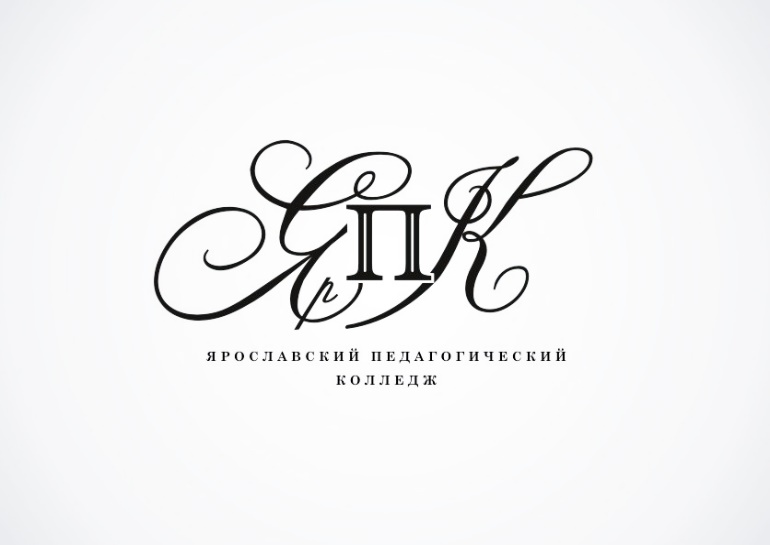 Государственное профессиональное образовательное автономное учреждение Ярославской области Ярославский педагогический колледжУТВЕРЖДАЮ Директор ОУ ___________/_________________			      подпись	расшифровка подписи                                                 м.п.